ООО «ТП Системы» . Киров,ул. Профсоюзная, д 23Б тел./факс /8332/ 35-11-01 http: // www.tp.kirov.ru      tpark@list.ru  icq 8782265БАЧОК ПЛАСТМАССОВЫЙ  НИЖНЕГО РАСПОЛОЖЕНИЯ ТИП 2, без полки Паспорт и инструкция по монтажу и эксплуатации1. Назначение изделияСмывной бачок предназначен для промывки унитазов и напольных чаш.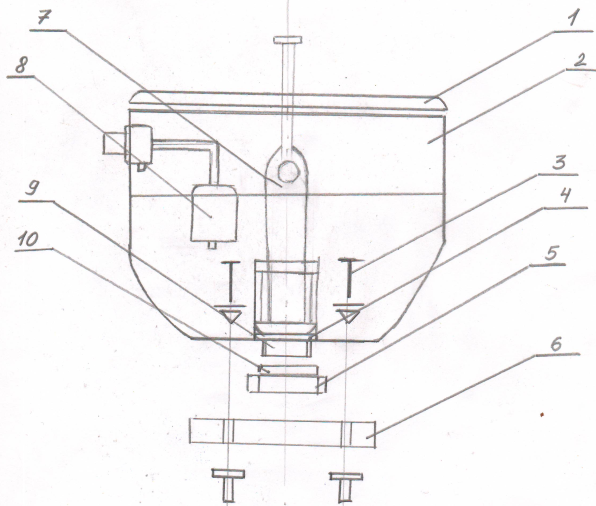 2. Основные технические данные    2.1.Объем воды в бачке не менее .    2.2.Уровень шума при работе бачка не более 50 дБ.    3. Комплектность   1- Крышка; 2-Корпус; 3- Крепление к унитазу /2шт/;   4-Прокладка тонкая;5- Прокладка толстая:                                                                                                                                                 6- Полочка унитаза; 7-Пусковое устройство;    8- Поплавковый клапан;    9- Резьбовая втулка; 10-Гайка.  4. Маркировка  названия предприятия изготовителя выполнена на внутренней поверхности корпуса бачка.                                                                                           5. Сведения о сертификации Изделие не подлежит обязательной сертификации.6. Установка и подготовка смывного бачка к работеБачок поставляется в собранном виде. Высота воды в бачке должна быть ниже отверстий на пусковом устройстве на . В боковое отверстие вставляется поплавковый клапан.На резьбовую втулку надевается тонкая прокладка. Резьбовая втулка вставляется в нижнее отверстие корпуса бачка и крепится гайкой. Для обеспечения герметичности соединения бачка с унитазом в специальное углубление на чаше унитаза фиксируется прокладка между бачком и чашей. Внутрь бачка устанавливаются крепежные болты с прокладками. Бачок крепится к унитазу затягиванием гаек на крепежных болтах, после чего внутрь бачка устанавливается пусковое устройство и одевается крышка.Если подтечек воды нет и давление в системе не менее 0,2 МПА, бачок готов к работе.7. ГарантияГарантийный срок эксплуатации - два года со дня ввода изделия в эксплуатацию или продажи через розничную сеть, но не более трех лет со дня изготовления.8. Дата изготовления9.УпаковщикООО «ТП Системы» . Киров,ул. Профсоюзная, д 23Б тел./факс /8332/ 35-11-01http: // www.tp.kirov.ru      tpark@list.ru  icq 8782265БАЧОК ПЛАСТМАССОВЫЙ  НИЖНЕГО РАСПОЛОЖЕНИЯ ТИП 2, без полки Паспорт и инструкция по монтажу и эксплуатации1.Назначение изделия Смывной бачок предназначен для промывки унитазов и напольных чаш.2.Основные технические данные    2.1.Объем воды в бачке не менее .    2.2.Уровень шума при работе бачка не более 50 дБ.    3.Комплектность   1- Крышка; 2-Корпус; 3- Крепление к унитазу /2шт/;   4-Прокладка тонкая;5- Прокладка толстая:                                                                                                                                                 6- Полочка унитаза; 7-Пусковое устройство;    8- Поплавковый клапан;    9- Резьбовая втулка; 10- Гайка.   4.Маркировка  названия предприятияизготовителя выполнена на внутренней   поверхности корпуса бачка.                                                                                           5.Сведения о сертификации   Изделие не подлежит обязательной сертификации.6.Установка и подготовка смывного бачка к работеБачок поставляется в собранном виде. Высота воды в бачке должна быть ниже отверстий на пусковом устройстве на . В боковое отверстие вставляется поплавковый клапан.На резьбовую втулку надевается тонкая прокладка. Резьбовая втулка вставляется в нижнее отверстие корпуса бачка и крепится гайкой. Для обеспечения герметичности соединения бачка с унитазом в специальное углубление на чаше унитаза фиксируется прокладка между бачком и чашей. Внутрь бачка устанавливаются крепежные болты с прокладками. Бачок крепится к унитазу затягиванием гаек на крепежных болтах, после чего внутрь бачка устанавливается пусковое устройство и одевается крышка.Если подтечек воды нет и давление в системе не менее 0,2 МПА, бачок готов к работе.7. Гарантия Гарантийный срок эксплуатации - два года со дня ввода изделия в эксплуатацию или продажи через розничную сеть, но не более трех лет со дня изготовления.8.Дата изготовления9.Упаковщик